Creatures of the RainforestWatch these you-tube clips to remind you.https://www.youtube.com/watch?v=3vijLre760whttps://www.youtube.com/watch?v=JEsV5rqbVNQComplete the activities:complete the quiz-layers of the rainforest-animals of the rainforest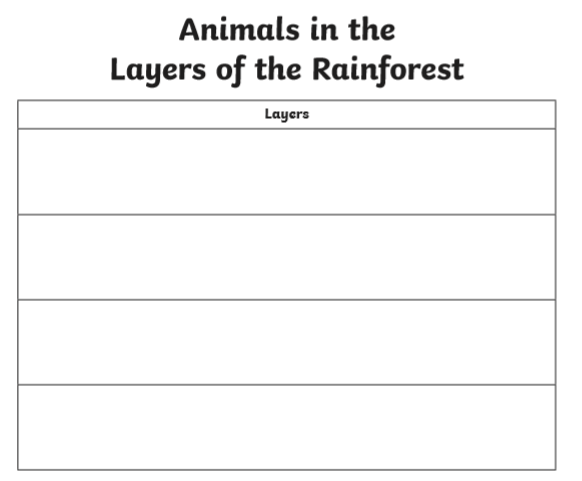 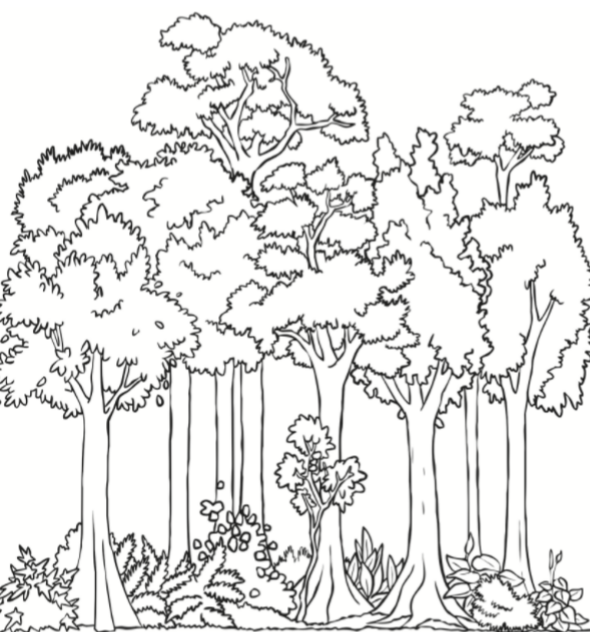 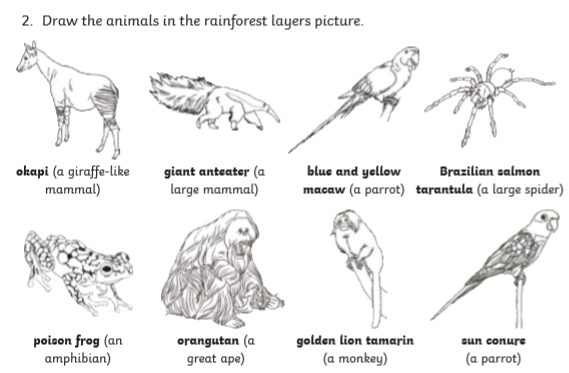 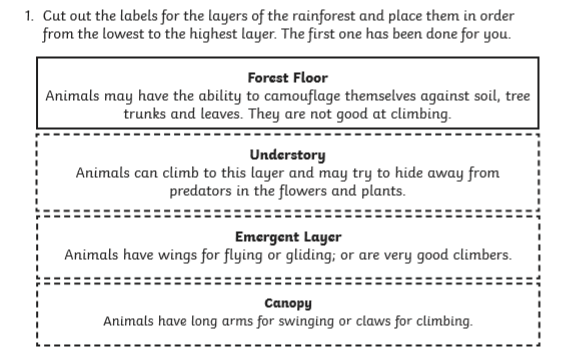 Complete these two quizzes and test your knowledge!http://news.bbc.co.uk/cbbcnews/hi/newsid_3540000/newsid_3544400/3544401.stmhttp://www.srl.caltech.edu/personnel/krubal/rainforest/Edit560s6/www/quiz.html 